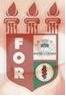 PLANILHA PARA CADASTROS DE LIVROS  BIBLIOTECA MARIA APARECIDA POURCHET CAMPOS        Classificação:     616.8.009.7                                    Código:   2582	  Cutter:      P659i                                                  Data: Turma 2011Autor(s):  Pinto, Renata Maria de OliveiraTitulo:  Indicações cirúrgicas da articulação temporomandibular revisão de literaturaOrientador(a): Profª. Drª. Renata FernandesCoorientador(a): Edição:  1ª        Editora  Ed. Do Autor     Local:  Recife    Ano:  2011  Páginas:  52Notas:  TCC – 1ª Turma graduação - 2011